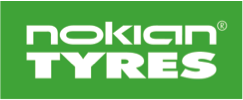 PRESSEINFORMASJON2013-02-04Nytt piggfritt SUV-vinterdekk:Nokian Hakkapeliitta R2 SUV –nordisk komfort og topp stabilitetI tillegg til nye vinterdekk for personbiler, lanserer Nokian Tyres også et nytt piggfritt vinterdekk for SUV-modeller. Nokian Hakkapeliitta R2 SUV gir robust vintergrep med presise og komfortable kjøreegenskaper.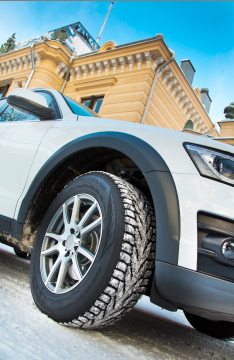 Nokian Hakkapeliitta R2 SUV har de samme innovasjonene og tekniske løsningene som Nokian Hakkapeliitta R2 for personbiler. Det nye SUV-dekket inngår i vinterdekkfamilien Hakkapeliitta, og er utviklet for tøff og varierende kjøring. Dekket representerer Nokian Tyres kompetanse som verdens ledende produsent av vinterdekk.Produktsortimentet av Nokian Hakkapeliitta R2 SUV omfatter 47 produkter fra 15 til 21 tommer, og dekket passer til både små og store SUV’er. I sortimentet finnes også spesialversjoner med Flat Run-teknikk. Nokian Hakkapeliitta R2 SUV kommer i salg før vinterdekksesongen starter høsten 2013. De viktigste markedene for det nye dekket er Norden og Russland.Nye Cryo Crystal Concept: Optimalt grepNokian Hakkapeliitta R2 SUV understøtter aktivt de stabiliseringssystemer som finnes i SUV-modeller, og klarer store belastninger stabilt og fleksibelt både på isete og våte veier. Takket være det unike konseptet Cryo Crystal, nytt mønster og innovasjoner som forbedrer vintergrepet, har det nye dekket meget gode kjøreegenskaper også på is- og snødekte og tørre veier.Sammen med gummien i slitebanen, som er spesielt utviklet for piggfrie vinterdekk, danner det unike konseptet Cryo Crystal en komplett helhet. Gummiblandingen inneholder diamantharde partikler som ligner mangekantete krystaller. De griper effektivt mot underlaget og forbedrer spesielt isgrepet. Med sine skarpe kanter virker de mikroskopisk små krystallene i gummien som innebygde pigger. Når dekket begynner å bli slitt, kommer de jevnt fordelte krystallene frem og forbedrer grepet.Den cryosilan-baserte gummien i slitebanen, som også finnes i Hakkapeliittas vinterdekk for personbiler, er spesialtilpasset for krevende SUV-kjøring. Den optimale kombinasjonen av silica, rapsolje og naturgummi gir Nokian Hakkapeliitta R2 SUV best mulig is-, snø- og våtgrep – både i streng kulde og på regnvåte veier.Den meget slitesterke gummiblandingen er stivere enn tidigere, og blandingen inneholder miljøvennlig rapsolje som forbedrer dekkets is- og snøgrep. Tester viser at den unike gummiblandingen gir det nye piggfrie vinterdekket mye bedre isgrep, på samme måte som Nokian Hakkapeliitta R2 for personbiler.Balansert sikkerhet under ekstreme forholdFlere nye innovasjoner gir det nye dekket optimalt vintergrep. Balanserte grepsegenskaper i alle situasjoner er viktig for høye SUV-biler med høy ytelse. Forholdet mellom sidegrep og grepet rett forover må være optimalt for at stabilitet og kjøreegenskaper skal være sikre også i ekstreme situasjoner som krever raske reaksjoner. Nokian Hakkapeliitta R2 SUV har rette og effektiv skrådde skuldre som gir pålitelig grep ikke minst i svinger.I det aggressive mønsteret finnes en tettere zikk-zakk lamellering med skarpe kanter som gir ekstra grep på spesielt glatte veier og i dyp snø. De bredere lamellene på midten av dekket øker grepet, spesielt på grovt is- eller snøunderlag. Mønsteret med sine kraftige spor og åpne mellomrom mellom mønsterblokkene på skuldrene gjør at snø og slaps ikke pakker seg i mønsteret.De polerte sidesporene leder bort slaps, noe som reduserer risikoen for den farlige slaps- eller vannplaningen. På skulderområdet finnes også spesielle slapsklør som ligner skarpe trekanter. Disse har til oppgave å hindre slapsplaning også når det er mye løs snø på veien.Grepsklør og pumpelameller gir stabilt veigrepMellom mønsterblokkene finnes skrådde grepsklør som forbedrer is- og snøgrepet, spesielt ved bremsing og akselerasjon. Mønsterblokkenes kanter på dekkets midtområde forbedrer grepet ytterligere. 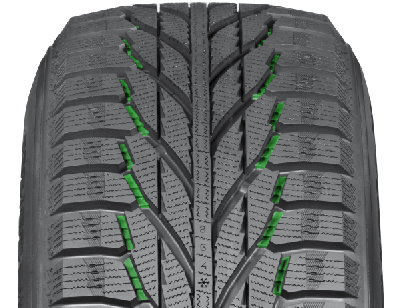 Vintersikkerheten styrkes dessuten ved hjelp av lamellvekkere som finnes både på skulder- og midtområdet. Lamellvekkerne øker grepet på raskt skiftende føre, fordi den bredere lamellen åpner den smalere lamellen, som i sin tur styrker grepet når veigrepet begynner å bli dårligere.De lommeformede, patenterte pumpelamellene i mønsterblokkene iskulderområdet leder bort vann mellom dekk og kjørebane og styrker grepet.Komfortabel kjøring uten overraskelserDet nye mønsteret med sin sammenhengende midtribbe og de brede, kraftig lamellerte mønsterblokkene gir store og motorsterke SUV-biler sikre og komfortable kjøreegenskaper uten overraskelser. Det robuste midtområdet gjør at dekket slites jevnere, noe som gir ekstra sikkerhet når dekket blir eldre.Robuste Nokian Hakkapeliitta R2 SUV gir komfortable kjøreegenskaper under nordiske vinterforhold. Den slitesterke konstruksjonen med flere gummilag gir stabile kjøreegenskaper, uansett om man kjører på grusveier eller brede, fine asfaltveier. Ujevnheter i kjørebanen som skaper støt eller vibrasjoner i dekket dempes av dekksidene og belaster ikke felgen.Nordiske piggfrie vinterdekk har generelt lavest rullemotstand av alle typer vinterdekk. Takket være det helt nye mønsteret, og en helt ny type gummiblanding i slitebanen, har Nokian Hakkapeliitta R2 SUV meget lav rullemotstand, lavere enn mange sommerdekk. Mindre rullemotstand gir mindre drivstofforbruk og reduserte CO2-utslipp. Ny slitasjevarsler og inforutePå slitebanen finnes som vanlig en slitasjevarsler (DSI – Driving Safety Indicator) som Nokian Tyres har patentert. Sifrene midt på dekket viser hovedsporenes mønsterdybde i millimeter. Snøkrystallsymbolet er synlig til mønsterdybden er fire millimeter. Når det forsvinner, indikerer dette at det er på tide å kjøpe nye vinterdekk for å bevare sikre kjøreegenskaper.En inforute på dekksiden øker sikkerheten ytterligere. Der kan man merke av dekkets plassering på bilen og lufttrykket. Nytt nå er at man også kan markere strammemomentet for felgboltene. Som alle andre Hakkapeliitta vinterdekk omfattes også Nokian Hakkapeliitta R2 SUV av den unike Hakka-garantien.Nokian Hakkapeliitta R2 SUV – nordisk komfort og stabiliteto Topp vintergrepo Meget stabilt og robusto Komfortable kjøreegenskaper under alle forholdBilder: www.nokiantyres.com/hakkapeliittaR2SUV 
Nokian Hakkapeliitta R2 – nordisk komfort: http://youtu.be/1KtYGth-4-kTester under ekstreme forhold:http://youtu.be/f4TSgk_1TQUHvor ble verdens første vinterdekk oppfunnet? http://www.nokiantyres.no/hvordan-ble-verdens-forste-vinterdekk-opHistorien om Hakkapeliitta vinterdekk:http://hakkapeliitta75.comNokian Hakkapeliitta – Legendarisk vinterdekk:www.youtube.com/watch?v=JA-YfJDKvwE&feature=share&list=PL1BE04B7BAC224A97Testvinneren Nokian Hakkapeliitta:www.youtube.com/watch?v=IkQotSMzSfs&feature=share&list=UUv-VDEjbdBkuZ-eSvYOn0FANokian Hakkapeliitta: Verdensrekord for kjøring på is 331,16 km/h:www.nokiantyres.se/media-release-se?id=20472491&year=2011&group=ERA og Nokian Hakkapeliitta: Verdensrekord for elbil på is 252,09 km/h
http://www.nokiantyres.no/media-release-no?id=27764177&year=2012&group=Hakkapeliitta-vinterkjøreskole
http://www.nokiantyres.no/vinterkjoreskole Hakkkapeliitta-testførerblogger
http://www.hakkapedia.no/no/hjemNokian Tyres dekkproffer som blogger
http://dackblogg.se/Hakka-garanti: www.hakkaclub.noMer informasjon:Nokian Tyres plc,Produktutviklingssjef Juha Pirhonen, tel. +358 10 401 7708
juha.pirhonen@nokiantyres.com
Sjef for teknisk kundeservice Matti Morri, tel. +358 10 401 7621
matti.morri@nokiantyres.comProduktsjef Fredrik Hauge, tel. 64847700fredrik.hauge@nokiantyres.comAllan Ostrovskis, teknisk sjef, tel. 070-244 8820, Allan.Ostrovskis2@nokiantyres.com
www.nokiantyres.nowww.facebook.com/nokiantyresnorge | www.youtube.com/NokianTyresCom